О проведении независимой  антикоррупционной экспертизыпроекта приказа департамента региональной безопасности Брянской области «О внесении изменений в  перечень отдельных видов товаров, работ, услуг, закупаемых департаментом региональной безопасности, подведомственными ему казенными, бюджетными учреждениями и государственными унитарными предприятиями, их потребительских свойств(в том числе качество) и иных их характеристик (в том числе предельные цены товаров, работ, услуг)»1.Пояснительная записка.2. Проект приказа.Пояснительная запискак проекту приказа департамента региональной безопасности Брянской области «О внесении изменений в  перечень отдельных видов товаров, работ, услуг, закупаемых департаментом региональной безопасности, подведомственными ему казенными, бюджетными учреждениями и государственными унитарными предприятиями, их потребительских свойств(в том числе качество) и иных их характеристик (в том числе предельные цены товаров, работ, услуг)»          Проект  приказа департамента региональной безопасности Брянской области «О внесении изменений в  перечень отдельных видов товаров, работ, услуг, закупаемых департаментом региональной безопасности, подведомственными ему казенными, бюджетными учреждениями и государственными унитарными предприятиями, их потребительских свойств(в том числе качество) и иных их характеристик (в том числе предельные цены товаров, работ, услуг)»  разработан  на основании п. 5 статьи 19 Федерального закона от 05.04.2013 г. № 44-ФЗ «О контрактной системе в сфере закупок товаров, работ, услуг для обеспечения государственных и муниципальных нужд», постановления Правительства Брянской области от 18 декабря 2015 г. N 621-п "Об определении требований к закупаемым органами государственной власти, иными государственными органами Брянской области, органами управления территориальными государственными внебюджетными фондами Брянской области и подведомственными им казенными и бюджетными учреждениями отдельным видам товаров, работ, услуг (в том числе предельных цен товаров, работ, услуг)", в отношении которых устанавливаются потребительские свойства (в том числе качество) и иные характеристики, постановления Правительства Брянской области от 18 сентября 2015 г. N 446-п "Об утверждении требований к порядку разработки и принятия правовых актов о нормировании в сфере закупок для обеспечения нужд Брянской области, содержанию указанных актов и обеспечению их исполнения».       Изменения в требования вносятся с целью актуализации характеристик  товара и их значений  при осуществлении закупок товаров с ОКПД 2 26.20.11 и 26.20.15 ДЕПАРТАМЕНТ РЕГИОНАЛЬНОЙ БЕЗОПАСНОСТИ БРЯНСКОЙ ОБЛАСТИ П Р И К А Зот  _________2022  года  № ___О внесении изменений в перечень отдельных видов товаров, работ, услуг, закупаемых департаментом региональной безопасности Брянкой области, подведомственными ему казенными, бюджетными учреждениями и государственными унитарными предприятиями, их потребительских свойств 
(в том числе качество) и иных их характеристик (в том числе предельные цены товаров, работ, услуг)       В соответствии со ст. 19  Федерального закона "О контрактной системе в сфере закупок товаров, работ, услуг для обеспечения государственных и муниципальных нужд" от 05.04.2013 N 44-ФЗ, Постановлением Правительства Брянской области от 18 сентября 2015 года № 446-п «Об утверждении требований к порядку разработки и принятия нормативных актов о нормировании в сфере закупок для обеспечения нужд Брянской области, содержанию указанных актов и обеспечению их исполнения», постановлением Правительства Брянской области от 18 декабря 2015 года № 621-п "Об определении требований к закупаемым органами государственной власти, иными государственными органами Брянской области, органами управления территориальными государственными внебюджетными фондами Брянской области и подведомственными им казенными учреждениями, бюджетными учреждениями и государственными унитарными предприятиями отдельным видам товаров, работ, услуг (в том числе предельных цен товаров, работ, услуг)"ПРИКАЗЫВАЮ:1. Внести изменения в   перечень отдельных видов товаров, работ, услуг, закупаемых департаментом региональной безопасности Брянкой области, подведомственными ему казенными, бюджетными учреждениями и государственными унитарными предприятиями, их потребительских свойств  (в том числе качество) и иных их характеристик (в том числе предельные цены товаров, работ, услуг), утвержденный приказом департамента региональной безопасности Брянской области от 01 июня 2020 г. № 90  согласно приложению к настоящему приказу.2. Контроль за исполнением настоящего приказа возложить на начальников  отдела департамента региональной безопасности Брянской области, руководителей учреждений, подведомственных департаменту региональной безопасности Брянской области по направлениям деятельности. Врио по руководству департаментом                                                                                                  А. Ю. Жук     Изменения в ПЕРЕЧЕНЬотдельных видов товаров, работ, услуг, закупаемых департаментом региональной безопасности Брянкой области, подведомственными ему казенными,  бюджетными учреждениями и государственными унитарными предприятиямиих потребительских свойств (в том числе качество) и иных характеристик (в том числе предельные цены товаров, работ, услуг) к ним             Строки 1 , 2 Перечня изложить в следующей редакции:         В целях проведения независимой антикоррупционной экспертизы проект приказа департамента региональной безопасности Брянской «О внесении изменений в  перечень отдельных видов товаров, работ, услуг, закупаемых департаментом региональной безопасности, подведомственными ему казенными, бюджетными учреждениями и государственными унитарными предприятиями, их потребительских свойств (в том числе качество) и иных их характеристик (в том числе предельные цены товаров, работ, услуг)» подлежит размещению в информационной сети Интернет. Заключения по итогам проведения независимой антикоррупционной экспертизы могут быть направлены в Департамент региональной безопасности Брянской  области по адресу: 241050,  г. Брянск, улица Фокина 31, офис 201  или по электронной почте: mail@depbez.ru в течение 5 рабочих дней со дня  размещения проекта постановления в сети Интернет.Приложение:Приложение к приказу департамента региональной безопасности Брянской области  от               2022 года   № 1.26.20.11Компьютеры портативные массой не более 10 кг, такие как ноутбуки, планшетные компьютеры, карманные компьютеры, в том числе совмещающие функции мобильного телефонного аппарата, электронные записные книжки и аналогичная компьютерная техника.Пояснения по требуемой продукции: ноутбуки, планшетные компьютеры796штразмер и тип экрана, вес, тип процессора, частота процессора, размер оперативной памяти, объем накопителя, тип жесткого диска, оптический привод, наличие модулей Wi-Fi, Bluetooth, поддержки 3G (UMTS), тип видеоадаптера, время работы, операционная система, предустановленное программное обеспечение.размер и тип экрана, разрешение экрана, частота обновления экрана, вес, тип процессора, частота процессора, объем кеш памяти третьего уровня, Поддерживаемая архитектура набора команд процессора, размер оперативной памяти, тактовая частота оперативной памяти, тип оперативной памяти, объем накопителя, тип жесткого диска, оптический привод, наличие модулей Wi-Fi, Bluetooth, поддержки 3G (UMTS), наличие сетевого интерфейса, типы портов видеовыходов, тип видеоадаптера, наличие USB интерфейсов, время работы, операционная система, предустановленное программное обеспечение, наличие средств доверительной загрузки, сертифицированных ФСТЭК, наличие операционной системы в Едином реестре Российских программ для электронных вычислительных машин и баз данных, либо в Единый реестр программ для электронных вычислительных машин и баз данных из государств - членов Евразийского экономического союза, за исключением Российской Федерации.Размер и тип экрана: не более 16 (Дюйм), тип экрана: TN, VA, IPS (по выбору), разрешение экрана не менее1366х768, частота обновления экрана не менее 60 (Герц);Вес: не более 10 (Кг);Тип процессора: многоядерный, не более 8 ядер, не более 16 потоков, частота процессора не более 4,7 (ГГц), объем кеш памяти третьего уровня (L3) не более 12 (Мегабайт), Поддерживаемая архитектура набора команд процессора х86-64;Размер (объем) оперативной памяти не более 16 (Гбайт), тактовая частота оперативной памяти не более 4800 (Мегагерц), тип оперативной памяти: DDR4, DDR5 (по выбору);Объем накопителя не более 2000 (Гбайт), тип накопителя: SSD, HDD (по выбору, количество 1 или более);Оптический привод: по выборуНаличие модулей: Wi-Fi (1802.11 a/b/g/n/ac/ax: во выбору), Bluetooth;Наличие модуля (поддержка) 3G (UMTS): по выбору;Наличие сетевого интерфейса 8Р8С;Типы портов видеовыходов: VGA, DVI-D, HDMI, Display Port (по выбору, количество 1 или более);Наличие USB интерфейсов: типы и количество по выбору;Тип видеоадаптера: дискретный и (или) интегрированный (заказчик вправе указывать все необходимые характеристики видеоадаптера);Время работы: не более 12 (час);Операционная система: по выбору;Предустановленное программное обеспечение (офисное): по выбору;Наличие средств доверительной загрузки, сертифицированных ФСТЭК: по выбору;Наличие операционной системы в Едином реестре Российских программ для электронных вычислительных машин и баз данных, либо в Единый реестр программ для электронных вычислительных машин и баз данных из государств - членов Евразийского экономического союза, за исключением Российской Федерации: по выбору.2.26.20.15Машины вычислительные электронные цифровые прочие, содержащие или не содержащие в одном корпусе одно или два из следующих устройств для автоматической обработки данных: запоминающие устройства, устройства ввода, устройства вывода.Пояснения по требуемой продукции: компьютеры персональные настольные, рабочие станции вывода.796шттип (моноблок/системный блок и монитор), размер экрана/монитора, тип процессора, частота процессора, размер оперативной памяти, объем накопителя, тип жесткого диска, оптический привод, тип видеоадаптера, операционная система, предустановленное программное обеспечение.тип (моноблок/системный блок и монитор), размер экрана/монитора, разрешение экрана, частота обновления экрана, типы матрицы, интерфейсы подключения, яркость, тип процессора, частота процессора, объем кеш памяти третьего уровня, поддерживаемая архитектура набора команд процессора, наличие системы охлаждения процессора, размер оперативной памяти, тактовая частота оперативной памяти, тип оперативной памяти, объем накопителя, тип жесткого диска, тип видеоадаптера, мощность блока питания, наличие сетевого интерфейса, типы портов видеовыходов, вид и количество портов на передней панели системного блока, оптический привод, операционная система, предустановленное программное обеспечение, наличие средств доверительной загрузки, сертифицированных ФСТЭК, наличие операционной системы в Едином реестре Российских программ для электронных вычислительных машин и баз данных, либо в Единый реестр программ для электронных вычислительных машин и баз данных из государств - членов Евразийского экономического союза, за исключением Российской Федерации.Тип: моноблок или системный блок и монитор;Размер экрана/монитора: не более 28 (дюйм), разрешение экрана не более 2560×1600, частота обновления экрана не более 75 (Герц), типы матрицы: TN, VA, IPS (по выбору), интерфейсы подключения: VGA, DVI-D, HDMI, Display Port (по выбору, количество 1 или более), яркость: не более 300 (кд/м2);Тип процессора: многоядерный, не более 8 ядер, не более 16 потоков, частота процессора не более 4,7 (ГГц), объем кеш памяти третьего уровня (L3) не более 12 (Мегабайт), Поддерживаемая архитектура набора команд процессора х86-64, наличие системы охлаждения процессора;Размер (объем) оперативной памяти не более 16 (Гбайт), тактовая частота оперативной памяти не более 4800 (Мегагерц), тип оперативной памяти: DDR4, DDR5 (по выбору);Объем накопителя не более 4000 (Гбайт), тип накопителя: SSD, HDD (по выбору, количество 1 или более);Тип видеоадаптера: дискретный и (или) интегрированный (заказчик вправе указывать все необходимые характеристики видеоадаптера);Мощность блока питания не более 800 (Ватт);Материнская плата: сетевой интерфейс 8Р8С, типы портов видеовыходов: VGA, DVI-D, HDMI, Display Port (по выбору, количество 1 или более);Вид и количество портов на передней панели системного блока: USB 2.0, USB 3.0, USB 3.1, USB 3.2 не более 6 (по выбору);Оптический привод: DVD+/- RW (по выбору);Операционная система (по выбору);Предустановленное программное обеспечение (офисное) (по выбору);Наличие средств доверительной загрузки, сертифицированных ФСТЭК (по выбору);Наличие операционной системы в Едином реестре Российских программ для электронных вычислительных машин и баз данных, либо в Единый реестр программ для электронных вычислительных машин и баз данных из государств - членов Евразийского экономического союза, за исключением Российской Федерации (по выбору).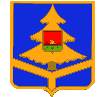 